Завершение работ в  с.Аксаково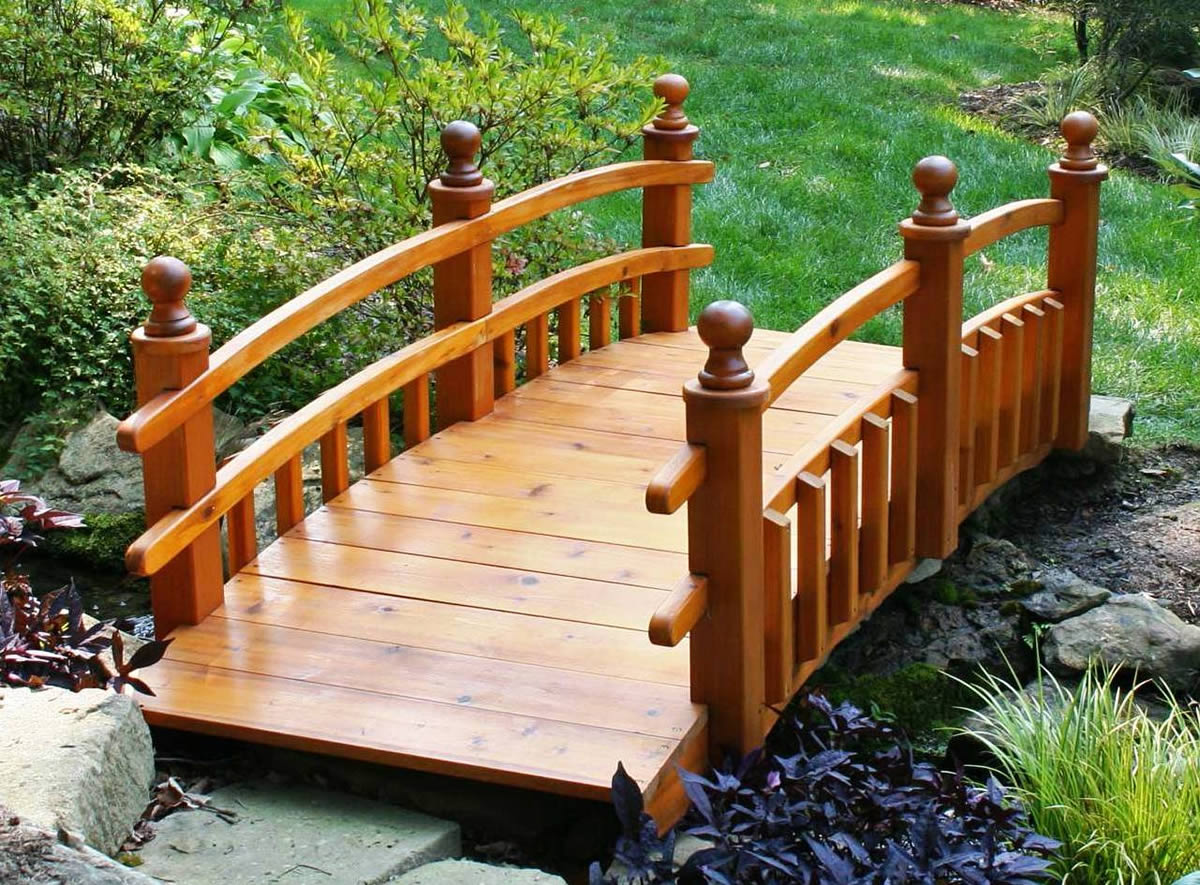 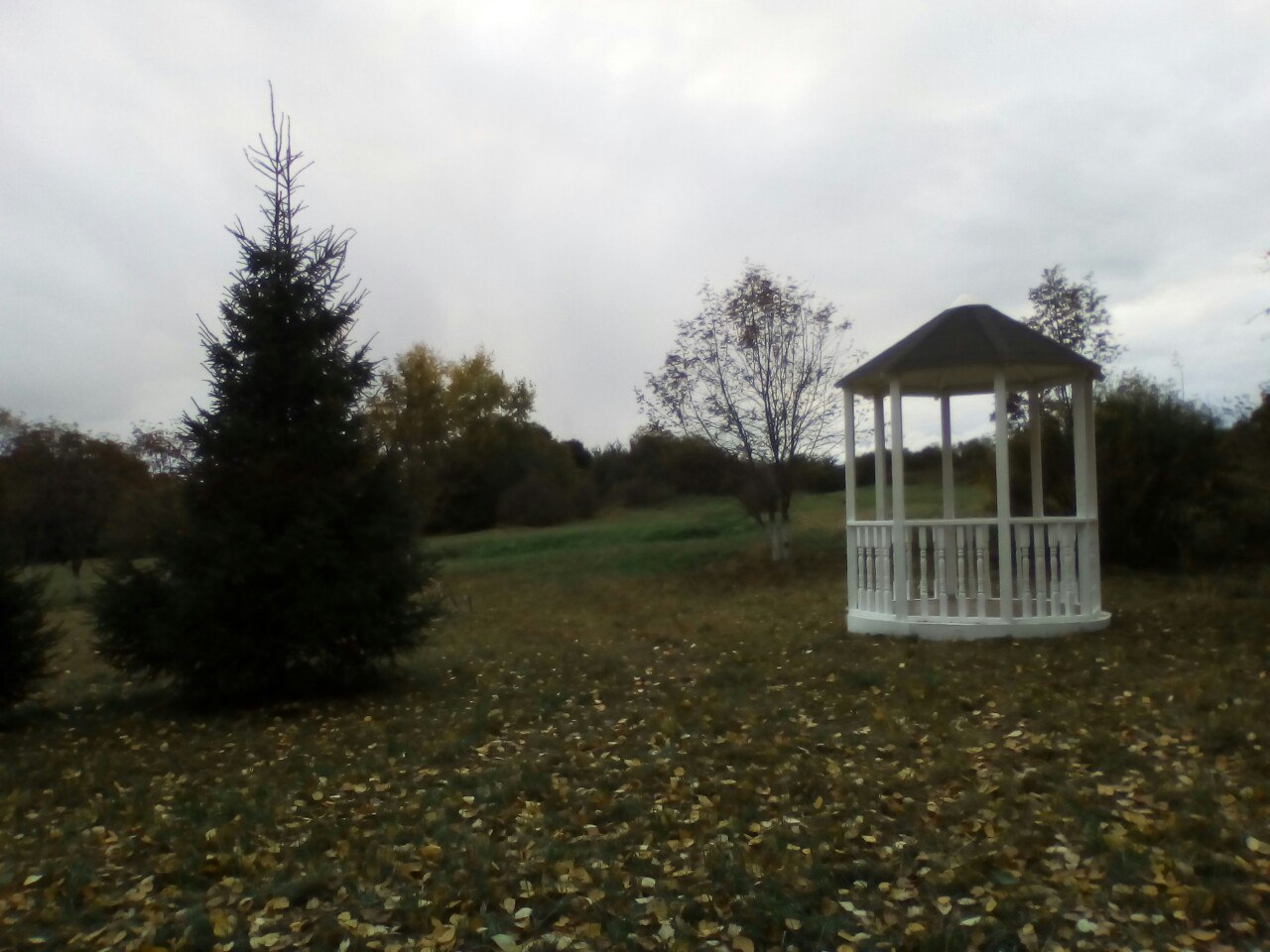 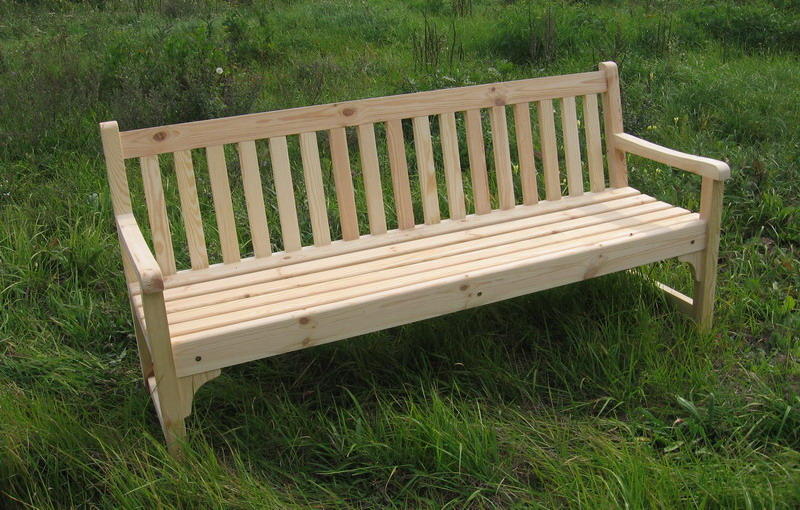 